Rana ile Eren eline tere  al	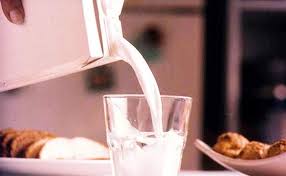 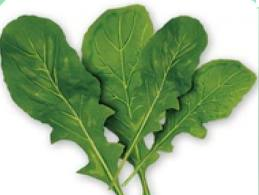 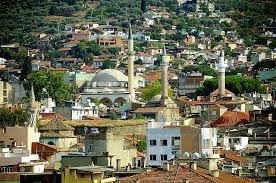 